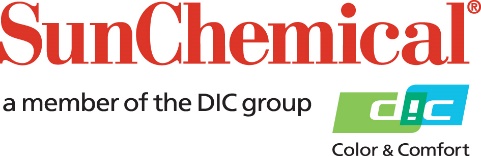 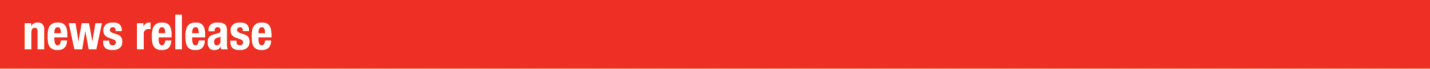 Halkla İlişkiler İrtibat Kişileri:					Rachelle Harry/Sirah AwanAD Communications			+44 (0) 1372 464470			rharry@adcomms.co.uksawan@adcomms.co.uk 		Sun Chemical, dijital tekstil üretimine yönelik yeni bir uçunmalı mürekkebi piyasaya sunuyor: ElvaJet Topaz SCWexham Springs, Birleşik Krallık – 30 Mart 2022 – Tekstil ve uçunmalı işlemler endüstrisine dair derin bir kavrayış ve dijital baskı deneyimi temelinde kurulan Sun Chemical’ın yeni uçunmalı mürekkebi ElvaJet Topaz SC, sektördeki baskı işletmelerine kolay bir mürekkep sistem yönetimi sunmaktadır.İşletim penceresini genişleterek püskürtme performansında daha ileri düzeyde kesinlik sağlayan bu yeni çözüm, böylelikle kullanım kolaylığını artırır ve baskı makinesiyle daha iyi bir deneyim sunar. Sonuç, sistemin tamamında daha geniş ölçekte uyumluluk sağlayarak güvenilirliği ileri boyutlara çıkarmaktır. Bu da dalga biçimine bağımlılığı azaltır. Aynı zamanda, her türlü damla büyüklüğünde püskürtme performansını optimize ederek görüntü kalitesini artırır. Böylece kaliteden ödün vermeden her deseni basmak mümkündür. Sun Chemical, püskürtme davranışına özenle odaklanarak geliştirdiği ElvaJet Topaz SC ile Kyocera baskı kafası dizisinin tamamındaki mevcut farklı damla boylarında üstün damla denetimi sağlayarak günlük kullanımı kolaylaştırmayı amaçlar.Operatöre sunduğu kullanım kolaylığından başka ElvaJet Topaz SC, kaplamalı ve kaplamasız aktarım yapılan kâğıtlarda daha yoğun rengi mümkün kılar; böylece mürekkep tüketimi, dolayısıyla israf azalır ve aktarım sonrasında kâğıtta daha az renk kalır. OEKOTEX, hiçbir kısıtlama söz konusu olmaksızın ElvaJet Topaz SC kuruluşuna Eco Passport sertifikası vermiştir. Dolayısıyla, Topaz SC ile baskı uygulanmış kumaşlara OekoTex Sınıf 100 standardına uyumluluk için yeniden test yapılmasına gerek yoktur.Sun Chemical, Dijtal İşletmeler Global Direktörü Pete Saunders′a kulak verelim: “Tekstil baskısı yapan birçok işletme, stres yaratmadan kesintisiz üretim sağlayacak bir mürekkep arayışında. Oysa biz Sun Chemical olarak bundan da ötesini mümkün kıldık. Bunun için tekstil ve uçunmalı baskı konusundaki bilgimizi bir araya getirdik ve temel inkjet uzmanlığımızla birleştirerek yeni bir uçunmalı mürekkep geliştirdik. Bu mürekkeple birlikte renkten, baskı kalitesinden veya makine hizmet süresinden ödün vermek zorunda kaldığımız günler de geride kaldı. “Böylece Sun Chemical′ın geliştirdiği yeni teknoloji programındaki son ürün lansmanımızı gerçekleştirmiş oluyoruz. Söz konusu program ile amaçlanan, bütün dijital tekstil baskı makinelerinde çalışma deneyimini en iyi renkler, uygulama ve makine güvenilirliği ile optimize ederek baskı makinelerinden her seferinde en iyi sonucun alınmasını sağlamaktır.”SONSun Chemical Hakkında DIC Group′un bir üyesi olan Sun Chemical ambalaj ve grafik çözümleri, renk ve görüntü teknolojileri, işlevsel ürünler, elektronik malzeme ile otomotiv ve sağlık sektörlerine yönelik ürünlerin önde gelen üreticileri arasındadır. DIC ile birlikte Sun Chemical, müşteri beklentilerinin ötesine geçme ve çevremizdeki dünyayı daha iyiye götürme amacıyla sürdürülebilir çözümleri tanıtma ve geliştirme çabalarına aralıksız devam eder. Birleşik yıllık satış hacmi 8,5 milyar doları aşan ve bütün dünyada 22.000+ çalışanı olan DIC Group şirketleri, büyük çeşitlilikteki bir global müşteri ağını destekler. Sun Chemical Corporation Hollanda'daki Sun Chemical Group Coöperatief U.A.'nın yan kuruluşudur ve merkezi Parsippany, New Jersey, ABD'dir. Daha fazla bilgiyi www.sunchemical.com adresindeki web sitemizde bulabilir veya LinkedIn, Instagram ya da Twitter üzerinden bize ulaşabilirsiniz.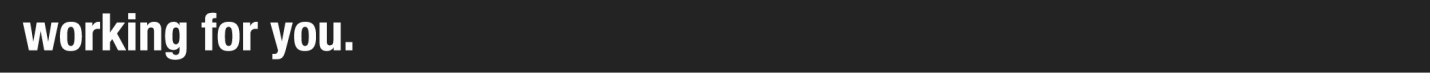 